                                                              10.06.2020 r.-( ŚRODA )                                                              WITAJCIE KOCHANIPosłuchajcie wiersza i opowiedzcie o nim rodzicom –Jadwiga Koczanowska – ,,Nie wolno”Nawet małe dziecko dobrze o tym wie
kto to jest znajomy, a kto obcym jest.
Ze znajomym można bawić się, rozmawiać
ale gdy ktoś obcy, to trzeba uważać!Nie wolno zaufać nawet gdy ktoś mówi,
że zna mamę, tatę i bardzo nas lubi.
Nie wolno przyjmować słodyczy,  podarków
lub iść z nieznajomym na spacer do parku.Wytnijcie historyjkę obrazkową i ułóżcie w odpowiedniej kolejności . 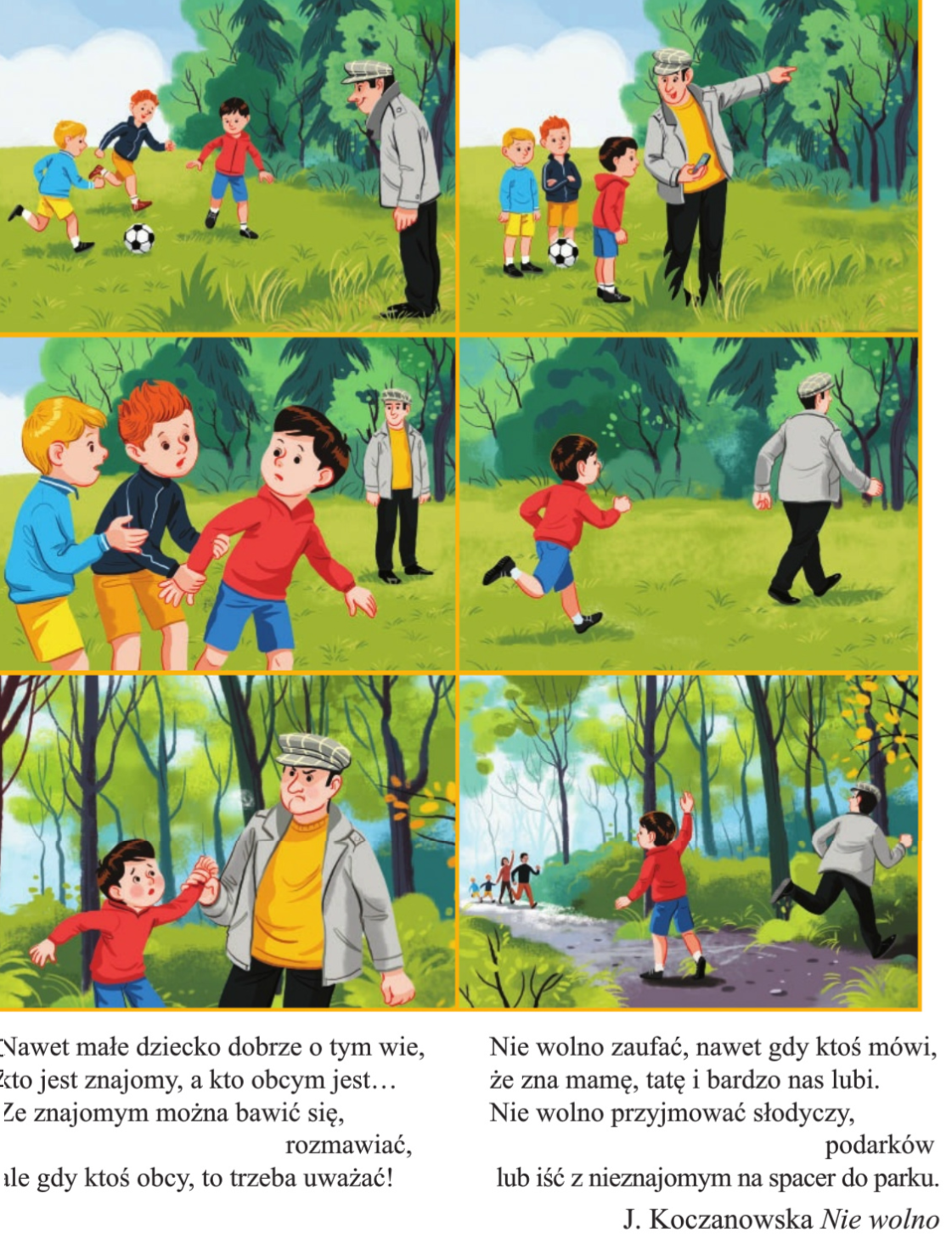 2. Ćwiczenia gimnastyczne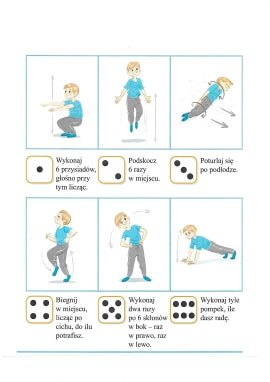 3. Znajdź różnice: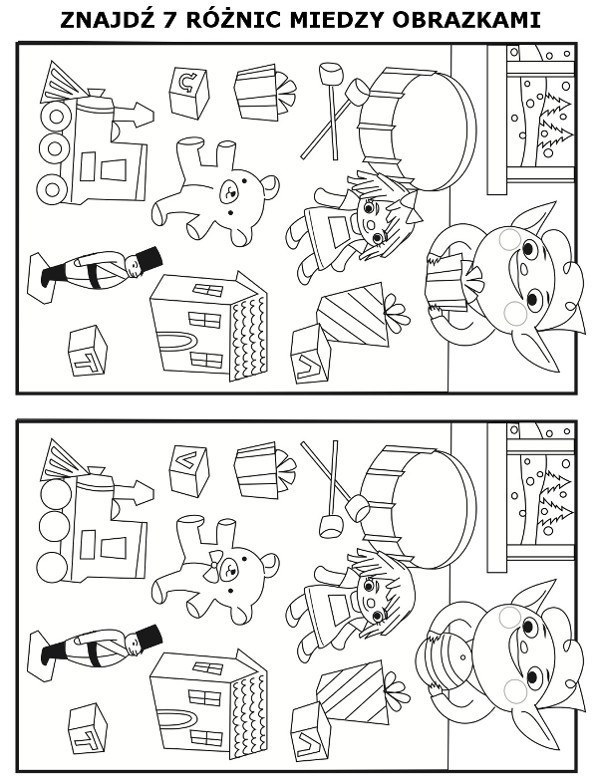 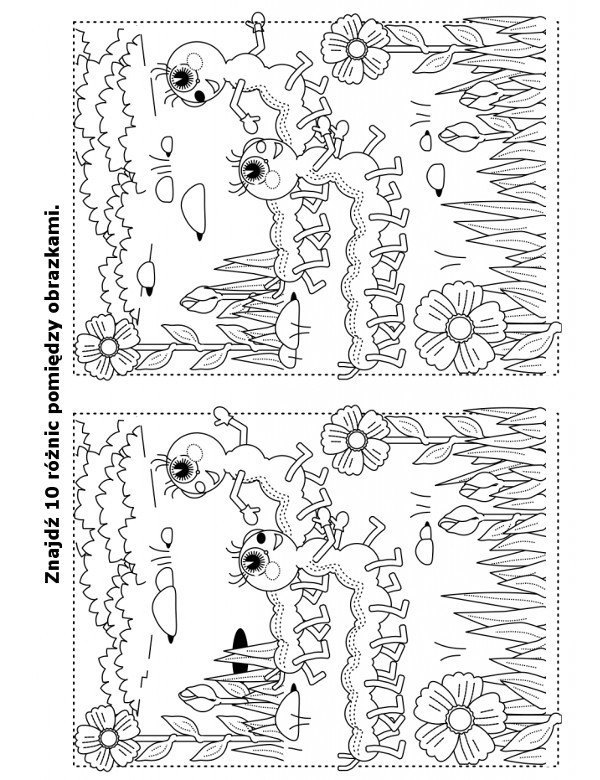 4. „Magiczna masa”- zabawa badawcza z cieczą nienewtonowską. Ciecz nienewtonowska to świetna zabawa sensoryczna . Każda zwykła ciecz pod wpływem nacisku łatwo się rozpływa na boki tak jak woda w wannie. Natomiast ciecz nienewtonowska pod wpływem nacisku zmienia swoje właściwości. Gdy szybko chwycimy ciecz i zgnieciemy to utworzy się kulka, natomiast zwalniając nacisk, ciecz spłynie nam z dłoni.Do wykonania tego ciekawego eksperymentu potrzebujecie:– miskę– 1/2 szklanki wody– 1 szklankę maki ziemniaczanej– opcjonalnie: barwnik spożywczyWszystkie składniki mieszamy ze sobą. Oto link do eksperymentu:https://youtu.be/20nIALsUY845. Piosenka „Boogie woogie” – posłuchajcie i zatańczcie- powtórzycie kierunki:)Link do piosenki:https://youtu.be/FGRMM_Vsh0g6.Krzyżówki- łamigłówki 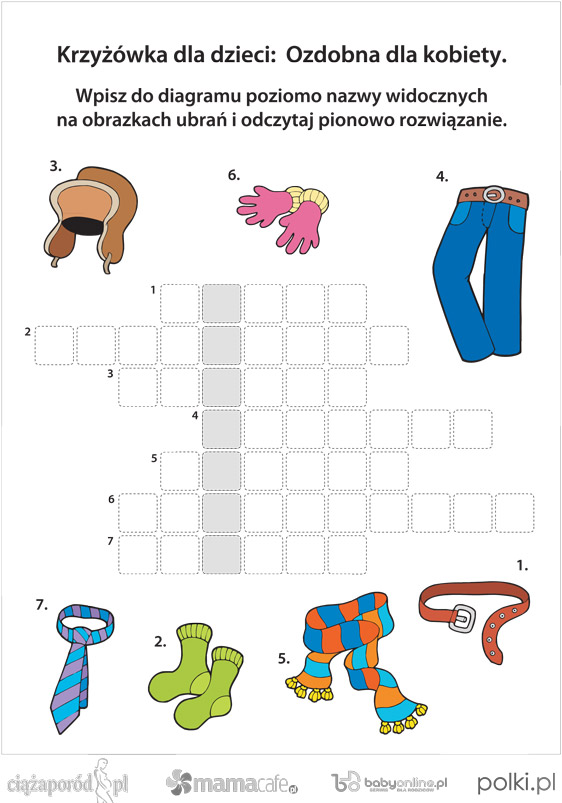 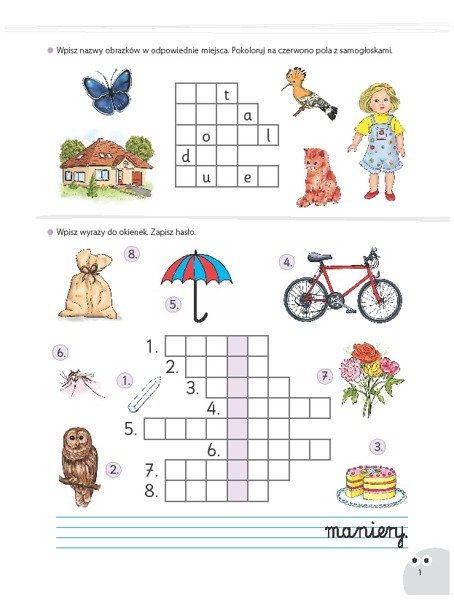 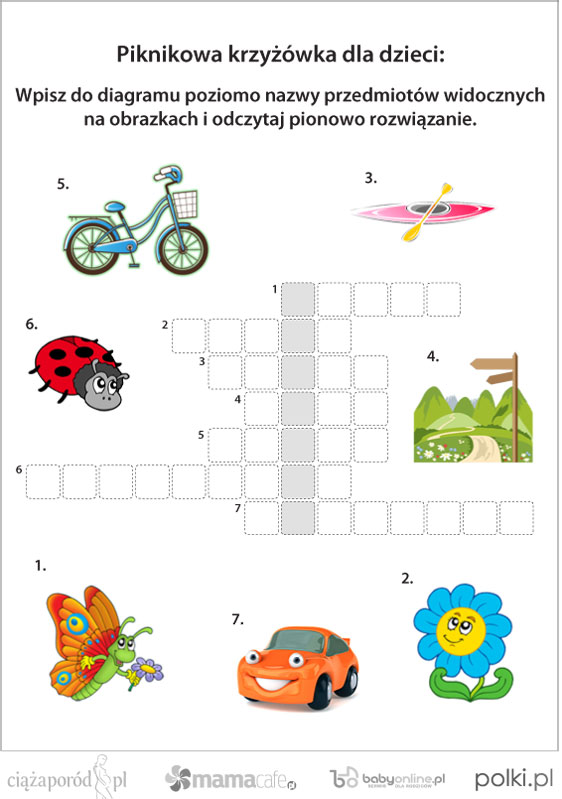 WSZYSTKIM RODZICOM I DZIECIOM ŻYCZĘ MIŁEGO WEEKENDU 